平成29年7月29日御社名　　　　　　　　　　　　　　　　部署名　　　　　　　　　　　　　　　　ご担当者　　　　　　　　　　　　　　　ご連絡先　　　　　　　　　　　　　　　✿必要書類の項目に✓をいれてください。建設廃棄物処理委託契約書　　　許可証　（ 建設業許可証 / 産廃許可証 ）　　　　　　　　　　　　　安全書類　　再下請通知書（1次＝　　　　　　　2次＝　　　　　　）/　 作業員名簿（  免許資格証　　/　 雇用証明　/ 　主任技術者証明 　/ 　その他　　　　　　　）建退共辞退届（ 自社退職金制度による ）　　見積書　　　　　　　　　　　　　　　　　　　　　備考（その他ご要望）　いつもお世話になっております。このたびは工事のご連絡をいただき誠にありがとうございました。工事に関わる産廃契約、下請安全書類など必要書類がございましたら弊社にて対応させていただきます。別紙の項目にご記入のうえメールもしくはFAXにてご返信くださいますようお願い致します。※別途、必要事項がございましたら備考欄にご記入くださいませ。※尚、wordデータ入力用のﾌｫｰﾏｯﾄがホームページよりダウンロード可能です。　ぜひ、ご利用くださいませ。　HP検索は　プロテック長崎　で　http://pro-tec.co.jp/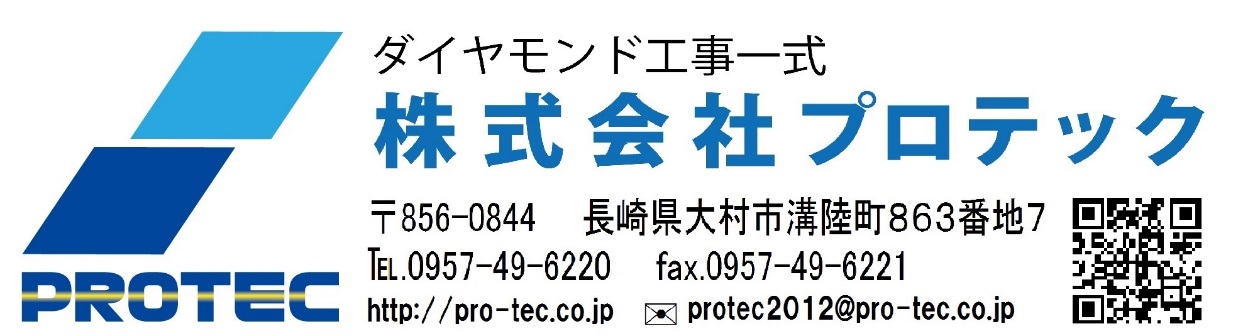 書類作成用フォーム　　　　　　　　　FAX　0957-49-6221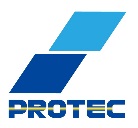 ◯工事名（排出事業場）◯工事場所（排出場所）◯工期（下請契約）　　　 から ◯契約日（注文日）　　 　◯委託期間（産廃契約）　  から ◯元請業者名（排出事業者）◯元請業者住所　 〒◯現場代理人（フルネーム）　　　　　　　　　　　※ﾏﾆﾌｪｽﾄ交付担当者欄記入名　　　　　　　　　　　　　　　◯設計汚泥予定数量（ｍ3）　　    　　 　　 m3◯汚泥処理状況写真　　（　 要　/　 不要　）　　メール/ 郵送（ＣＤ-Ｒ） （メールアドレス）：　